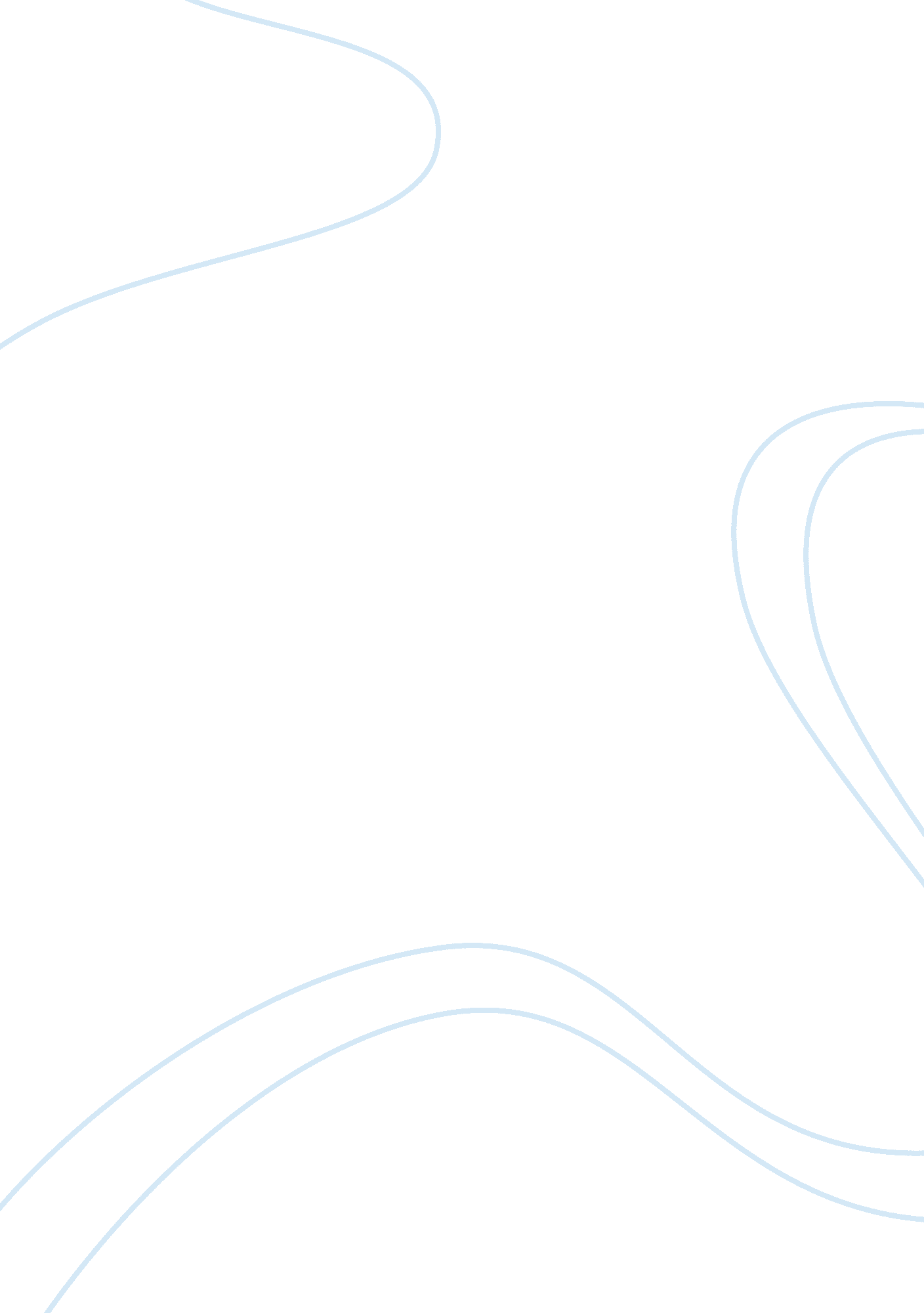 Forensic science summary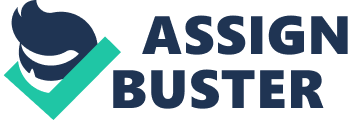 1. What is forensic science? Forensic science is the applications of science in criminal justice. 2. What three tasks or responsibilities does a forensic scientist have? Collect, Analyze and report findings of evidence, they may also have to give testimony in court as an expert witness and they also have to train cops on collecting evidence properly. 3. What criteria might be used to establish someone as an expert witness? The criteria that might be used is someone’s degree, their years of experience in their field, and the type of organization the person works for. 4. What are two of the ways that a forensic pathologist might use to help determine the time of death? Autopsies and studying samples of blood, tissue, and urine. 5. What does a forensic anthropologist do? An Anthropologist identifies and examines skeletal remains. 1. Why do you think it is so important to use proper methods when collecting evidence from a crime scene? I think that it is important to use proper methods when collection evidence from a crime scene because if you don’t you risk contaminating the evidence and then it will not be able to be used in court. 2. Why do you think forensic science has been increasingly used by the criminal justice system? I think that forensic science has been increasingly used by the criminal justice system because the crime rates have gone up in the past 50 years. 3. Which of the forensic scientist’s responsibilities do you think would be the most challenging? Why? I am not really sure. I think forensic pathology, anthropology, entomology and odontology would be the hardest for me because I don’t think I could handle dead bodies. 4. Which of the forensic scientist’s responsibilities do you think would be the most interesting to you? Why? I think that analyzing evidence would be the most interesting to me because I like to analyze everything. 5. Which of the specialty areas do you think you would most like to work in? Why? The area I would most like to work in would be collecting, analyzing and reporting the evidence. It seems the most interesting to me. 